Publicado en Sevilla el 13/02/2024 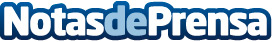 Ingenio andaluz en la vanguardia: dos ingenieros transforman la industria de los Call Centers mediante la IADesde Andalucía, tierra de sol y cuna de innovadores, dos ingenieros, José y Víctor, están marcando un antes y un después en el sector de los call centers. Su creación, Track4Call, combina la precisión de la inteligencia artificial con una profunda comprensión de la dinámica de las interacciones humanas, estableciendo un nuevo estándar de eficiencia y transparencia en la industriaDatos de contacto:José Antonio MatosCEO Track4X+34910054779Nota de prensa publicada en: https://www.notasdeprensa.es/ingenio-andaluz-en-la-vanguardia-dos Categorias: Nacional Inteligencia Artificial y Robótica Andalucia Emprendedores Innovación Tecnológica http://www.notasdeprensa.es